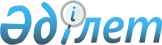 О признании утратившим силу решения Нуринского районного маслихатаРешение Нуринского районного маслихата Карагандинской области от 18 ноября 2020 года № 503. Зарегистрировано Департаментом юстиции Карагандинской области 23 ноября 2020 года № 6097
      В соответствии с Законом Республики Казахстан от 23 января 2001 года "О местном государственном управлении и самоуправлении в Республике Казахстан", районный маслихат РЕШИЛ:
      1. Решение 7 сессии Нуринского районного маслихата от 6 октября 2016 года №73 "Об утверждении Правил выдачи служебного удостоверения государственного учреждения "Аппарат Нуринского районного маслихата" и его описание" (зарегистрировано в Реестре государственной регистрации нормативных правовых актов № 4020, в Эталонном контрольном банке нормативных правовых актов Республики Казахстан в электронном виде 8 ноября 2016 года, опубликовано в газете "Нұра" № 44 (5489) от 5 ноября 2016 года) признать утратившим силу.
      2. Настоящее решение вводится в действие со дня его первого официального опубликования.
					© 2012. РГП на ПХВ «Институт законодательства и правовой информации Республики Казахстан» Министерства юстиции Республики Казахстан
				
      председатель сессии

Н. Сулейменов

      Секретарь Нуринского районного маслихата

Т. Оспанов
